nr 7/2024 (1038)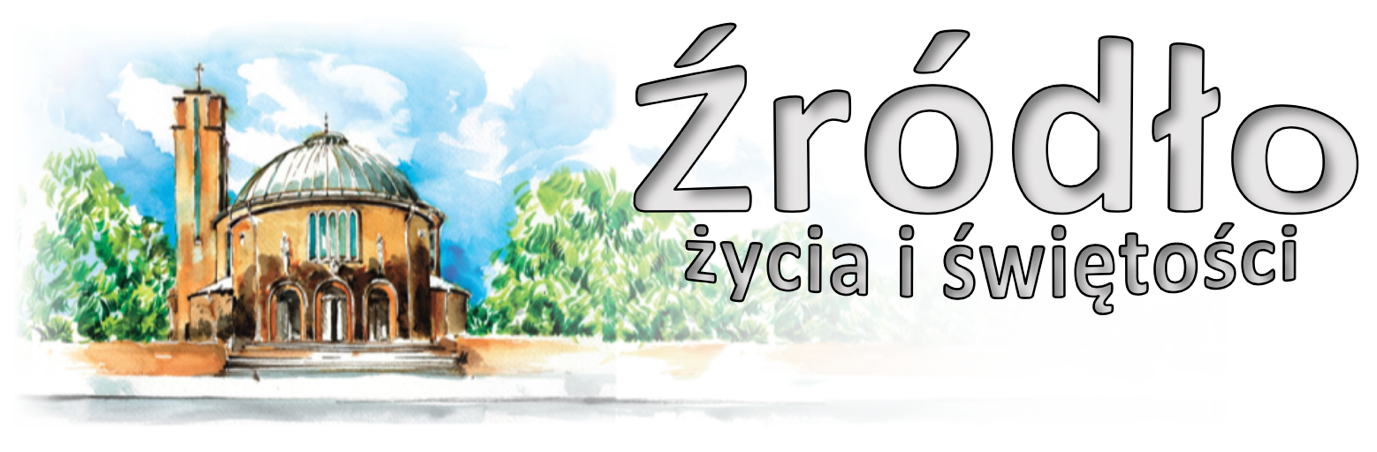 18 lutego 2024 r.gazetka rzymskokatolickiej parafii pw. Najświętszego Serca Pana Jezusa w Raciborzu1 Niedziela Wielkiego PostuEwangelia według św. Marka (Mk 1,12-15)„Duch wyprowadził Jezusa na pustynię. Czterdzieści dni przebył na pustyni, kuszony przez szatana. Żył tam wśród zwierząt, aniołowie zaś Mu usługiwali. Po uwięzieniu Jana przyszedł Jezus do Galilei i głosił Ewangelię Bożą. Mówił: Czas się wypełnił i bliskie jest królestwo Boże. Nawracajcie się i wierzcie w Ewangelię.”A niebawem wywiódł Go Duch na pustynię” (Mk 1,12). To był Duch, który zstępował w kształcie gołębicy. „Widział – mówi – niebiosa otwarte i Ducha, który zstępował jak gołębica i pozostawał na Nim” (Mk 1,10). Baczcie, co mówi: „który pozostawał”, to znaczy, który trwał, to znaczy, że nigdy nie oddalił się. W końcu i Jan mówi w innej Ewangelii: „A Ten, który posłał mnie – mówi – rzekł do mnie: «Na kogo ujrzysz Ducha zstępującego i pozostającego...»” (J 1,33). Na Chrystusa Duch Święty zstąpił i pozostał, na ludzi natomiast zstępuje wprawdzie, ale w nich nie pozostaje. Tak więc u Ezechiela – właśnie on, Ezechiel, jest figurą Zbawiciela, bo do żadnego innego proroka [mówię o prorokach większych] nie zwraca się: „Synu człowieczy”, ale właśnie do Ezechiela – u Ezechiela więc, po przeczytaniu dwóch czy trzech wierszy czyta się: „Stało się słowo Pańskie do Ezechiela proroka” (Ez 1,3). Mógłby ktoś powiedzieć: dlaczego tak często podkreśla się, że jest prorokiem? Bo Duch Święty zstępował wprawdzie na proroka, ale natychmiast odchodził. Kiedy więc mówi: „Stało się słowo Pańskie”, stwierdza, że Duch Święty, który odszedł, znowu powracał. Gdy więc gniewamy się, gdy obmawiamy, gdy ogarnia nas smutek prowadzący ku śmierci, gdy myślimy o rzeczach cielesnych, czy sądzimy, że wtedy przebywa w nas Duch Święty? Może ufamy, że Duch Święty przebywa w nas, gdy nienawidzimy brata? A może, gdy myślimy coś złego? Jeśli jednak myślimy coś dobrego, to widzimy, że Duch Święty zamieszkuje w nas; ale jeśli coś złego, to znak, że Duch Święty od nas odstąpił. I dlatego powiedziano o Zbawicielu: „Na kogo ujrzysz Ducha zstępującego, ten jest” (J 1,33). […] „Po uwięzieniu Jana udał się Jezus do Galilei”. Poprzedniej niedzieli powiedzieliśmy, że Jana rozumie się przez Prawo, a Jezusa przez Ewangelię. Jan bowiem mówił: „Idzie po mnie mocniejszy, któremu nie jestem godzien przypadłszy do stóp rozwiązać rzemyka Jego sandałów” (Mk 1,7). A w innym miejscu: „On ma rosnąć, ja natomiast umniejszać się” (J 3,30). A to jest właśnie porównanie Prawa i Ewangelii. A następnie: „Ja was chrzczę wodą” – to jest Prawo. „Ów natomiast będzie was chrzcił w Duchu Świętym” (Mk 1,8) – to jest Ewangelia. Przybył Jezus, bo Jan został wrzucony do więzienia. Prawo zostało zamknięte i nie posiada już dawnej wolności, ale od Prawa przechodzimy do Ewangelii. Widzicie, co mówi: „Po uwięzieniu Jana udał się Jezus do Galilei”. Ani do Judei, ani też do Jerozolimy, ale do Galilei pogan. Udał się Jezus do Galilei, a Galilea w naszym języku ma znaczenie takie, jak „katakylisté” [nizina kolista], bowiem przed przybyciem Pana nie było w niej nic wzniosłego, ale przeciwnie – cała upadała. Tam była rozpusta, brudy, nieczystości, tam kwitły występki godne świń. 		św. Hieronim (zm. w 419 r.)Ogłoszenia z życia naszej parafiiPoniedziałek – 19 lutego 2024 								Mt 25,31-46	  630			W dniu urodzin Marka z podziękowaniem z otrzymane łaski, z prośbą o Boże błogosławieństwo, opiekę Matki Bożej i zdrowie	  900			Za † Adelę Obłój w 5. rocznicę śmierci, †† rodziców z obu stron, †† z rodziny Wolanin i Obłój	1800	1.	W intencji duchowych dobroczyńców o Boże błogosławieństwo i zdrowie			2.	Do Miłosierdzia Bożego za †† z rodziny Mroczek i Tarnowskich			3.	Do Bożej Opatrzności przez wstawiennictwo MB Nieustającej Pomocy o pomyślny przebieg operacji Heleny i o jej dalsze zdrowieWtorek – 20 lutego 2024 								Mt 6,7-15	  630			Za † Leokadię Baumert w rocznicę śmierci	  800			W języku niemieckim: Für †† Eltern Anton und Anna Sollich und † Bruder	1800	1.	Do Miłosierdzia Bożego za †† Emilię i Bronisława Jeremicz, †† dziadków, †† z rodziny i dusze w czyśćcu			2.	Za †† rodziców Karola i Genowefę Śrutwa, brata Józefa i wszystkich †† z rodziny			3.	Za † Wiesławę Tomasiak (od Marty i Jarosława z rodziną)Środa – 21 lutego 2024 								Łk 11,29-32	  630			Za †† rodziców Kazimierę i Alojzego, Zofię i Władysława, siostrę Marylę, brata Tadeusza i †† z rodziny	  900			Za † męża Edwarda w 3. rocznicę śmierci i jego †† rodziców Mikołaja i Barbarę	1800	1.	Za †† Joannę i Izydora Niestrój, siostrę Agnieszkę, brata Franciszka i †† z pokrewieństwa			2.	Za † Różę Możejko, †† rodziców Bugla, teściów Możejko oraz wszystkich †† z rodziny			3.	Za † Jana (od Eli i Sylwestra Chmielewskich z rodziną)Czwartek – 22 lutego 2024 – Katedry św. Piotra Apostoła 				Mt 16,13-19	  630	1.	W intencji Grzegorza z okazji 40. rocznicy urodzin z podziękowaniem za otrzymane łaski, z prośbą o dalsze potrzebne łaski, błogosławieństwo Boże, zdrowie i opiekę Matki Bożej dla solenizanta i całej rodziny			2.	Za †† Marię Mazur, Franciszkę Rzega, Janinę Nowak, †† z rodziny, znajomych i dusze w czyśćcu	1630			Droga Krzyżowa dla dzieci	1800	1.	Do Bożej Opatrzności z podziękowaniem za otrzymane łaski, z prośbą o dalsze Boże błogosławieństwo i zdrowie dla Wandy z okazji 82. rocznicy urodzin			2.	Za †† syna Romana, ojca Jana, rodziców i rodzeństwo Indeka, Solich			3.	Za † Wiesławę Tomasiak (od szwagra Józefa z rodziną)Piątek – 23 lutego 2024 								Mt 5,20-26	  630			Za † Marię Zięba (od sąsiadów z ulicy Słowackiego 50, 54 i 56)	  900			O zdrowie i błogosławieństwo Boże dla Zuzanny						Droga Krzyżowa	1500			Koronka do Bożego Miłosierdzia	1800	1.	Za † syna Andrzeja Derkacza w 15. rocznicę śmierci, jego syna Kamila i jego rodziców			2.	Za † męża Gerarda Wochnika, †† rodziców Marię i Franciszka, rodzeństwo i pokrewieństwo					Droga KrzyżowaSobota – 24 lutego 2024 								Mt 5,43-48	  630	1.	Za † Krystynę Gajda w 7. rocznicę śmierci, †† męża Ryszarda, syna Piotra, wnuczkę Małgorzatę			2.	Za † Stanisława Woźnego (od sąsiadów z ulicy Katowickiej 25)Rozpoczęcie Wielkopostnych Rekolekcji Parafialnych – O. Mariusz Woźniak	1730			Nieszpory Maryjne	1800	1.	Do Bożej Opatrzności, NSPJ, za wstawiennictwem MBNP w intencji 50. rocznicy ślubu Heleny i Józefa oraz 85. rocznicy urodzin Józefa z podziękowaniem za otrzymane łaski, z prośbą o zdrowie i Boże błogosławieństwo na dalsze lata życia dla całej rodziny			2.	Do Miłosierdzia Bożego za †† rodziców Annę i Nikodema Bobryk, brata Jana, syna Andrzeja, męża Franciszka Grabowskich, teściów Agnieszkę i Eryka	1900			Wieczór Filmowy – The Chosen – Mateusz 4,242 Niedziela Wielkiego Postu – 25 lutego 2024 						Mk 9,2-10Wielkopostne Rekolekcje Parafialne – Msze Święte z kazaniem 	  700			Za †† babcie Genowefę Lasak i Elżbietę Staniczek	  830			Godzinki o Niepokalanym Poczęciu NMP	  900			Za †† rodziców Eugeniusza i Bogumiłę, brata Krzysztofa, żonę Gabrielę Górskich, †† Jerzego, Elżbietę i Huberta Sobotów	od 900 	w klasztorze Annuntiata Wielkopostne skupienie dla kobiet	1030			/W intencji rocznych dzieci/ W intencji Parafian						W kaplicy pod kościołem dla dzieci Do Bożej Opatrzności z okazji 15. rocznicy ślubu Marioli i Mariusza Magdzińskich z podziękowaniem za otrzymane łaski, z prośbą o dalsze, błogosławieństwo Boże i zdrowie						Katecheza o Kościele: O posłudze diakona	1200			Do Bożej Opatrzności w intencji Gerarda z okazji 65. rocznicy urodzin o zdrowie, opiekę Matki Bożej dla niego i całej rodziny na dalsze lata życia	1645			Różaniec - Modlitwa o pokój na świecie	1715			Gorzkie Żale z kazaniem pasyjnym	1800			Za †† Bronisławę Przysiężny, męża Józefa, Mirosławę i Maję Przysiężny, Adama Rzeszowskiego, wszystkich †† z rodziny i dusze w czyśćcu	1900			Rekolekcyjne spotkanie dla młodzieży (kaplica pod kościołem)W tym tygodniu modlimy się: w intencji rekolekcjonisty oraz o dobre przeżycie rekolekcjiZapraszamy dzisiaj na godz. 1530 na Różaniec Fatimski za młode pokolenie, oraz na godz. 1715 na Gorzkie Żale z kazaniem pasyjnym. Zachęcamy także do uczestnictwa w nabożeństwach Drogi Krzyżowej w piątki p Mszach o 900 oraz po Mszy wieczornej. W czwartek o 1630 Droga Krzyżowa dla dzieci.W poniedziałek o 1930 próba scholi.We wtorek o godz. 1530 spotkanie Klubu Seniora, po wieczornej Mszy spotkanie Kręgu Biblijnego, o 1700 próba chóru.Spotkanie Ruchu Rodzin Nazaretańskich w środę po wieczornej Mszy Świętej.W piątek o 1500 Koronka do Bożego Miłosierdzia.Również w tym tygodniu odbędą się spotkania dla kandydatów do bierzmowania dla 1 i 2 roku formacji. Szczegóły w gablotce pod wieżą.W sobotę w kaplicy pod kościołem o godz. 1900 Wieczór Filmowy. Wyświetlimy kolejny odcinek serialu „The Chosen”.Również w przyszłą sobotę odbędą się Warsztaty z komunikacji dla małżeństw i narzeczonych. Warsztaty poprowadzi ks. Tomasz Gajda. Wymagane są wcześniejsze zapisy poprzez formularz zamieszczony na stronie internetowej.Poszukujemy osoby chętnej na Adorację w soboty na godz. 2000. Od przyszłej niedzieli do wtorku będziemy przeżywać wielkopostne rekolekcje parafialne. Poprowadzi je Dominikanin O. Mariusz Woźniak z Wrocławia. Przez wiele lat duszpasterzował na Białorusi, Ukrainie i Krymie. Rozpoczęcie w czasie niedzielnych Mszy Świętych. Również w przyszłą niedzielę zapraszamy na rekolekcyjne spotkanie młodzież. Spotkanie odbędzie się w kaplicy pod kościołem o 1900.24 lutego w naszej parafii od 1000 Rejonowe Spotkanie Misyjne.29 lutego w par. św. Józefa o 1800 spotkanie dla członków Bractwa św. Józefa.9 marca w Opolu dzień skupienia dla nadzwyczajnych szafarzy Eucharystii.W okresie Wielkiego Postu będą wyłożone w kościele skarbonki parafialnego Caritas. Złożone ofiary będą wykorzystane na pomoc dla najuboższych.Przed kościołem do nabycia: nasza parafialna gazetka „Źródło”, Gość Niedzielny, miesięcznik dla dzieci „Mały Gość Niedzielny”. W zakrystii jest do nabycia „Droga do nieba” z dużym i małym drukiem.Kolekta dzisiejsza przeznaczona jest na bieżące potrzeby parafii. Dziś także dodatkowa zbiórka na cele remontowe.Za wszystkie ofiary, kwiaty i prace przy kościele składamy serdeczne „Bóg zapłać”. W minionym tygodniu odeszła do Pana:Agnieszka Dębińska, lat 43, zam. w Holandii poprzednio na ul. Słowackiego (pogrzeb w piątek, 23 II 2024 o 12.oo)Wieczny odpoczynek racz zmarłym dać PanieWłączam się w Życie Boże – Listwa zasilająca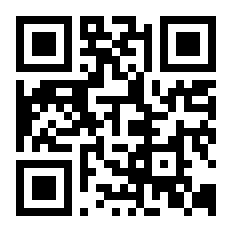 „Sakramenty są skutecznymi znakami łask, ustanowionymi przez Chrystusa i powierzonymi Kościołowi. Przez te znaki jest nam udzielane życie Boże. Przynoszą one owoc w tych, którzy je przyjmują z odpowiednią dyspozycją”. KKK 1131Do przeczytaniaSakramenty zakładają wiarę u przyjmującego je, umacniają ją i wyrażają. Udzielają łaski, usposabiają do oddawania Bogu należnej czci i pełnienia uczynków miłości (zob. Rytuał Rodzinny, s. 465). Celem sakramentów jest uświęcenie człowieka. W sakramentach spotykamy żywego Boga. W sakramencie chrztu, to sam Chrystus czyni z nas swoje dzieci. Przyjmując sakrament bierzmowania, zyskujesz bliskiego Towarzysza swojej drogi – Ducha Świętego. W Mszy Świętej Jezus sam siebie ofiaruje, bo Jego miłość inaczej nie potrafi... W sakramencie pokuty to On Cię przytula i leczy rany. Gdy jesteś chory, przychodzi, chce być blisko i cierpi z Tobą. Jednoczy, prowadzi i umacnia miłość małżonków. Od dnia przyjęcia sakramentu kapłaństwa pozwala Ci działać w Swoim imieniu. Bliżej już nie można. Każdy sakrament to listwa zasilająca Twoje życie. Samemu trudno unieść to, z czym przychodzi nam się mierzyć w życiu. Gdy Wanda Półtawska wróciła do domu po II wojnie światowej z doświadczeniem obozu koncentracyjnego i miała w sercu więcej pytań do Boga niż odpowiedzi, usłyszała podczas spowiedzi: „Przychodź rano na Mszę Świętą, przychodź co dzień”. Słowa te wypowiedział do niej jej późniejszy spowiednik, ks. Karol Wojtyła. Wiedział, że tu jest przecież źródło łaski (zob. W. Półtawska, Beskidzkie rekolekcje, s. 38.). To sakramenty są źródłem życiowej siły, to tu przytula Cię Bóg, tu otrzymujesz światło na swojej drodze. Stąd płynie prąd. ZadanieZaplanuj spowiedź i Mszę Świętą. Miej na nią czas. Możesz jej owoce ofiarować Bogu, dziękując Mu za wszystkie sakramenty, z których do tej pory skorzystałeś/skorzystałaś. 